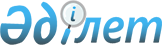 Шалқар аудандық мәслихатының 2021 жылғы 27 желтоқсандағы № 154 "2022-2024 жылдарға арналған Шалқар қалалық бюджетін бекіту туралы" шешіміне өзгерістер енгізу туралыАқтөбе облысы Шалқар аудандық мәслихатының 2022 жылғы 7 сәуірдегі № 188 шешімі
      Шалқар аудандық мәслихаты ШЕШТІ:
      1. Шалқар аудандық мәслихатының 2021 жылғы 27 желтоқсандағы № 154 "2022-2024 жылдарға арналған Шалқар қалалық бюджетін бекіту туралы" шешіміне мынадай өзгерістер енгізілсін:
      1 тармақ жаңа редакцияда жазылсын:
      "1. 2022-2024 жылдарға арналған Шалқар қалалық бюджеті тиісінше 1, 2 және 3 қосымшаларына сәйкес, оның ішінде 2022 жылға мынадай көлемдерде бекітілсін:
      1) кірістер - 545934,4 мың теңге, оның ішінде:
      салықтық түсімдер – 103600,0 мың теңге;
      салықтық емес түсімдер – 1200,0 мың теңге;
      негізгі капиталды сатудан түсетін түсімдер – 15200,0 мың теңге;
      трансферттердің түсімдері – 425934,4;
      2) шығындар – 549123,5 мың теңге;
      3) таза бюджеттік кредиттер - 0 теңге, оның ішінде:
      бюджеттік кредиттер – 0 теңге;
      бюджеттік кредиттерді өтеу – 0 теңге;
      4) қаржы активтерімен операциялар бойынша сальдо - 0 теңге, оның ішінде:
      қаржы активтерін сатып алу - 0 теңге;
      қаржы активтерін сатудан түсетін түсімдер - 0 теңге;
      5) бюджет тапшылығы (профициті) – -3189,1теңге;
      6) бюджет тапшылығын қаржыландыру (профицитін пайдалану) – 3189,1 теңге;
      қарыз түсімдері – 0 теңге;
      қарыздарды өтеу – 0 теңге;
      бюджет қаражатының пайдаланылатын қалдықтары – 3189,1 теңге."
      6 тармақта:
      бірінші абзацында:
      "100000,0" сандары "248364,0" сандарымен ауыстырылсын;
      7- тармақ жаңа редакцияда жазылсын:
      "7. 2022 жылға арналған қалалық бюджетке аудандық бюджеттен қаланы көркейтуге 145093,0 мың теңге сомасында нысаналы трансферт түскені ескерілсін.
      Ағымдағы нысаналы трансферттің сомасын бөлу Шалқар қаласы әкімінің шешімі негізінде айқындалады.";
      көрсетілген шешімнің 1 қосымшасы осы шешімнің қосымшасына сәйкес жаңа редакцияда жазылсын.
      2. Осы шешім 2022 жылдың 1 қаңтарынан бастап қолданысқа енгізіледі. 2022 жылға арналған Шалқар қалалық бюджеті
					© 2012. Қазақстан Республикасы Әділет министрлігінің «Қазақстан Республикасының Заңнама және құқықтық ақпарат институты» ШЖҚ РМК
				
      Шалқар аудандық мәслихатының хатшысы 

С. Бигеев
Шалқар аудандық мәслихатының 2022 жылғы 7 сәуірдегі № 188 шешіміне қосымшаШалқар аудандық мәслихатының 2021 жылғы 27 желтоқсандағы № 154 шешіміне 1 қосымша
Санаты
Санаты
Санаты
Санаты
Санаты
Сомасы, мың теңге
Сыныбы
Сыныбы
Сыныбы
Сыныбы
Сомасы, мың теңге
Ішкі сыныбы
Ішкі сыныбы
Ішкі сыныбы
Сомасы, мың теңге
Атауы
Атауы
Сомасы, мың теңге
I. Кірістер
I. Кірістер
545934,4
1
Салықтық түсімдер
Салықтық түсімдер
103600,0
01
Табыс салығы
Табыс салығы
12000,0
2
Жеке табыс салығы
Жеке табыс салығы
12000,0
04
Меншікке салынатын салықтар
Меншікке салынатын салықтар
71540,0
1
Мүлікке салынатын салықтар
Мүлікке салынатын салықтар
2572,0
3
Жер салығы
Жер салығы
5767,0
4
Көлік құралдарына салынатын салық
Көлік құралдарына салынатын салық
63201,0
05
Тауарларға, жұмыстарға және қызметтерге салынатын iшкi салықтар 
Тауарларға, жұмыстарға және қызметтерге салынатын iшкi салықтар 
20060,0
3
Табиғи және басқа да ресурстарды пайдаланғаны үшiн түсетiн түсiмдер
Табиғи және басқа да ресурстарды пайдаланғаны үшiн түсетiн түсiмдер
20000,0
4
Кәсiпкерлiк және кәсiби қызметтi жүргiзгенi үшiн алынатын алымдар
Кәсiпкерлiк және кәсiби қызметтi жүргiзгенi үшiн алынатын алымдар
60,0
2
Салықтық емес түсімдер
Салықтық емес түсімдер
1200,0
01
Мемлекеттік меншіктен түсетін кірістер
Мемлекеттік меншіктен түсетін кірістер
1200,0
5
Мемлекет меншігіндегі мүлікті жалға беруден түсетін кірістер
Мемлекет меншігіндегі мүлікті жалға беруден түсетін кірістер
1200,0
3
Негізгі капиталды сатудан түсетін түсімдер
Негізгі капиталды сатудан түсетін түсімдер
15200,0
03
Жердi және материалдық емес активтердi сату
Жердi және материалдық емес активтердi сату
15200,0
1
Жерді сату
Жерді сату
15000,0
2
Материалдық емес активтерді сату
Материалдық емес активтерді сату
200,0
4
Трансферттердің түсімдері
Трансферттердің түсімдері
425934,4
02
Мемлекеттік басқарудың жоғары тұрған органдарынан түсетін трансферттер
Мемлекеттік басқарудың жоғары тұрған органдарынан түсетін трансферттер
425934,4
3
Аудандардың (облыстық маңызы бар қаланың) бюджетінен трансферттер
Аудандардың (облыстық маңызы бар қаланың) бюджетінен трансферттер
425934,4
II. Шығындар
II. Шығындар
II. Шығындар
II. Шығындар
II. Шығындар
549123,5
01
Жалпы сипаттағы мемлекеттік қызметтер
90273,0
1
Мемлекеттік басқарудың жалпы функцияларын орындайтын өкілді, атқарушы және басқа органдар
90273,0
124
Аудандық маңызы бар қала, ауыл, кент, ауылдық округ әкімінің аппараты
90273,0
001
Аудандық маңызы бар қала, ауыл, кент, ауылдық округ әкімінің қызметін қамтамасыз ету жөніндегі қызметтер
90273,0
07
Тұрғын үй-коммуналдық шаруашылық
184392,0
3
Елді-мекендерді көркейту
184392,0
124
Аудандық маңызы бар қала, ауыл, кент, ауылдық округ әкімінің аппараты
184392,0
007
Мемлекеттік тұрғын-үй қорының сақталуын ұйымдастыру
7,0
008
Елді мекендердегі көшелерді жарықтандыру
30508,0
009
Елді мекендердің санитариясын қамтамасыз ету
2056,0
011
Елді мекендерді абаттандыру мен көгалдандыру
151821,0
12
Көлік және коммуникация
274457,4
1
Автомобиль көлігі
274457,4
124
Аудандық маңызы бар қала, ауыл, кент, ауылдық округ әкімінің аппараты
274457,4
013
Аудандық маңызы бар қалаларда, ауылдарда, кенттерде, ауылдық округтерде автомобиль жолдарының жұмыс істеуін қамтамасыз ету
9800,0
045
Аудандық маңызы бар қалаларда, ауылдарда, кенттерде, ауылдық округтерде автомобиль жолдарын күрделі және орташа жөндеу
264657,4
15
Трансферттер
1,1
1
Трансферттер
1,1
124
Аудандық маңызы бар қала, ауыл, кент, ауылдық округ әкімінің аппараты
1,1
048
Пайдаланылмаған (толық пайдаланылмаған) нысаналы трансферттерді қайтару
1,1
III. Бюджет тапшылығы (профициті)
-3189,1
IV. Бюджет тапшылығын қаржыландыру (профицитін пайдалану)
3189,1
8
Бюджет қаражатының пайдаланылатын қалдықтары
3189,1
01
Бюджет қаражаты қалдықтары
3189,1
1
1
Бюджет қаражатының бос қалдықтары
3189,1